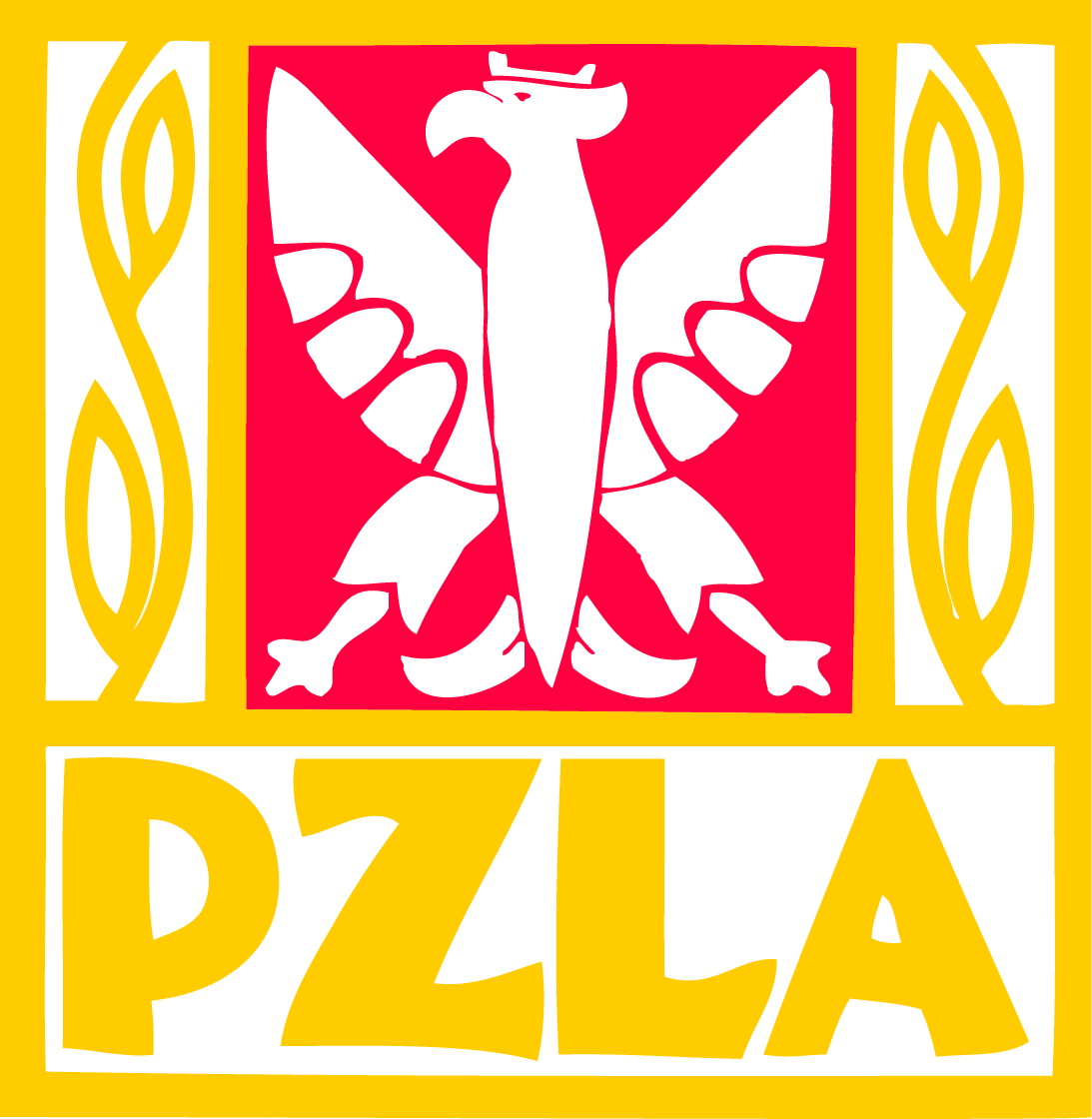 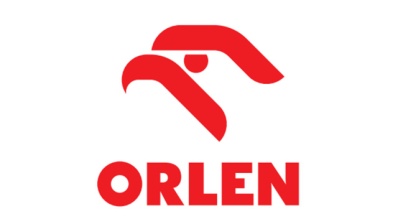 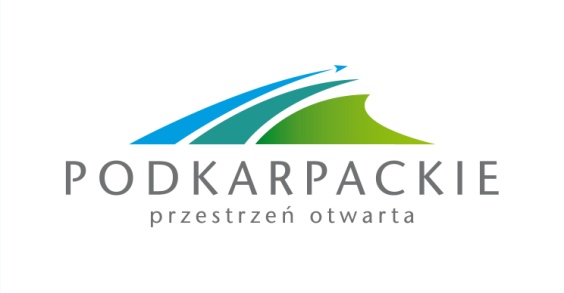 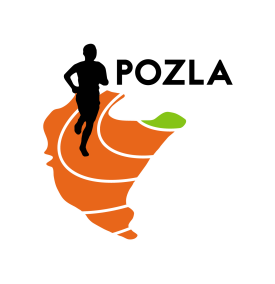 Konferencja Szkoleniowa Trenerów LA woj. Podkarpackiego
Ulanów  – 18/19.11.2023I dzień - 18.11.2023 (sobota)14.00Rejestracja uczestników14.15 – 15.00Obiad15.00 – 16.00System „e-Trener” – zapoznanie z działaniem platformyKarol Lech – Polski Związek Lekkiej Atletyki 16.00 – 17.00Struktura czasowa w treningu – różne aspektyJakub Adamczyk – Polski Związek Lekkiej Atletyki17.00 – 17.30Przerwa kawowa17.30 – 18.15Sprawozdanie z działalności Podkarpackiego OZLA za rok 2023Michał Tittinger – Prezes POZLA18.15 – 19.00Program „Lekkoatletyka dla każdego!” – podsumowanie szkolenia oraz współzawodnictwa LDK w roku 2023Krzysztof Sugier – Wiceprezes POZLA ds. organizacyjnych19.00 – 20.00Praca nad Kalendarzem Imprez POZLA na rok 2023Krzysztof Sugier – Wiceprezes POZLA ds. organizacyjnych20.00 – 21.00Kolacja21.00Panel dyskusyjny - bloki konkurencjiII dzień - 29.01.2023 (niedziela)8.30Śniadanie9.30 – 10.30Ocena szkolenia sportowego w 2023 roku w KNB oraz KWMMichał Tittinger – Trener Koordynator KNB, KWM10.30 – 11.30Zmiany w przepisach lekkoatletycznych  na rok 2024Ryszard Kądziołka – Przewodniczący Woj. Kolegium Sędziów11.30Zakończenie konferencji